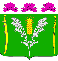 Совет Старонижестеблиевского сельского поселенияКрасноармейского районаРЕШЕНИЕ«      »                  2023г     Станица Старонижестеблиевская           №Об утверждении Положения о порядке предоставления платных услуг, перечня платных услуг и цен на платные услуги, предоставляемые муниципальным казенным учреждением культуры Старонижестеблиевского сельского поселения «Сельский дом культуры»В соответствии со статьей 35 Федерального закона от 6 октября 2003 года № 131-ФЗ «Об общих принципах организации местного самоуправления в Российской Федерации», Федерального закона от 8 мая 2010 года № 83-ФЗ «О внесении изменений в отдельные законодательные акты Российской Федерации в связи с совершенствованием правового положения государственных (муниципальных) учреждений», Федерального Закона от 12 января 1996 года № 7-ФЗ «О некоммерческих организациях», Закона Краснодарского края от 3 ноября 2000 года № 325-КЗ «О культуре», уставом Старонижестеблиевского сельского поселения Красноармейского района, Совет Старонижестеблиевского сельского поселения Красноармейского района РЕШИЛ:1. Утвердить Положение о порядке предоставления платных услуг, предоставляемых муниципальным казенным учреждением культуры Старонижестеблиевсклого сельского поселения «Сельский дом культуры» Старонижестеблиевского сельского поселения Красноармейского района (приложение 1).2. Утвердить Перечень платных услуг и цены на платные услуги, предоставляемые муниципальным казенным учреждением культуры Старонижестеблиевсклого сельского поселения «Сельский дом культуры» Старонижестеблиевского сельского поселения Красноармейского района (приложение 2).3. Настоящее решение обнародовать в установленном порядке и разместить на официальном сайте администрации Старонижестеблиевского сельского поселения Красноармейского района www.snsteblievskayа.ru.4. Контроль за выполнением настоящего решения возложить на постоянную комиссию по вопросам экономики, бюджету, финансам, налогам и распоряжению муниципальной собственностью (Борисенкова). 5. Решение вступает в силу со дня его официального обнародования.Председатель Совета Старонижестеблиевскогосельского поселенияКрасноармейского района                                                                Л.А.КрутофалГлава Старонижестеблиевскогосельского поселенияКрасноармейского района                                                               В.В.НовакПоложение о порядке предоставления платных услуг в муниципальном казенном учреждении культуры Старонижестеблиевского сельского поселения «Сельский дом культуры»Общие положения1.1. Настоящее Положение о порядке предоставления платных услуг (далее – Положение) муниципальным казенным учреждением культуры Старонижестеблиевского сельского поселения «Сельский дом культуры» (далее – Учреждение) регулирует порядок планирования и организации работы Учреждения по предоставлению платных услуг.1.2. Настоящее Положение разработано в соответствии с действующим законодательством: Гражданским кодексом Российской Федерации, Бюджетным кодексом Российской Федерации, Налоговым кодексом Российской Федерации, Федеральным законом Российской Федерации от 12.01.1996г. № 7 – ФЗ «О некоммерческих организациях», Законом Российской Федерации от 09.10.1992г. № 3612 – 1 «Основы законодательства Российской Федерации о культуре», Федеральным законом от 07.02.1992г. № 2300 – 1 «О защите прав потребителей» ( с последующими изменениями и дополнениями), постановлением  Правительства РФ от 26.06.1995г. № 609 «Об утверждении Положения об основах хозяйственной деятельности финансирования организаций культуры и искусства» ( с изменениями и дополнениями), Уставом муниципального казенного учреждения культуры Старонижестеблиевского сельского поселения «Сельский дом культуры».1.3. Настоящее Положение вводится с целью упорядочения деятельности Учреждения в части оказания платных услуг.1.4. Получателями платных услуг, оказываемых Учреждением, являются физические и юридические лица независимо от организационно – правовых форм, имеющие намерение заказать или приобрести, либо заказывающие или приобретающие платные услуги для себя или других лиц, представителями которых они являются.1.5. Учреждение предоставляет платные услуги в целях:- всестороннего удовлетворения потребностей населения, а также юридических лиц любой организационно- -правовой формы в сфере культуры;- улучшения качества услуг;- развития и совершенствования услуг;- повышения эффективности использования ресурсов Учреждения;Привлечения дополнительных финансовых средств для осуществления уставной деятельности, укрепления материально – технической базы Учреждения.Настоящее Положение устанавливает виды платных услуг, оказываемых Учреждением, права и обязанности Получателей платных услуг, порядок предоставления услуг, правила формирования цен на платные услуги, порядок оплаты и учета платных услуг, ответственность сторон и является обязательным для исполнения работниками Учреждения.Платные услуги оказываются физическим и юридическим лицам в соответствии с их потребностями на добровольной основе и за счет личных средств граждан, организаций и иных источников, предусмотренных законодательством на основании их запросов.Деятельность по оказанию платных услуг относится к приносящей доход от деятельности Учреждения. Настоящее Положение размещено на сайте Учреждения.Основные понятия и определения2.1. Исполнитель услуги – Учреждение.2.2. Получатель услуги (заказчик) – физические и юридические лица, независимо от организационно – правовых форм, имеющие намерение заказать или приобрести (заказывающие или приобретающие) платные услуги лично или для других лиц, представителями которых они являются.2.3. Платная услуга - услуга, оказываемая Учреждением  физическим и юридическим лицам независимо от организационно – правовых форм за плату, согласно перечню таких услуг и прейскуранту, утвержденному в установленном порядке.2.4. Перечень платных услуг – перечень платных услуг в рамках разрешенных Уставом деятельности, разрабатываемый и утверждаемый исполнителем услуг, с учетом потребительского спроса и возможностей Учреждения по согласованию с Учредителем.Организация оказания платных услуг3.1. Платные услуги, предоставляемые учреждением, оказываются физическим и юридическим лицам независимо от организационно – правовых форм, в соответствии с пунктом 5.11 Устава Учреждения, утвержденного постановлением администрации Старонижестеблиевского сельского поселения, Красноармейского района от 16.10.2020г. № 129 и зарегистрированного Межрайонной МФНС России  зарегистрирован 18.01.2006г, серия 23 № 006033013 по Красноармейскому району, Краснодарскому краю.3.2. Оказание платных услуг заказчиками осуществляется Учреждением за плату, если иное не предусмотрено законодательством.3.3. Участие работников в оказании платных услуг обеспечивается ими по поручению руководителя Учреждения на основании заключенных с работниками трудовых договоров, дополнительных соглашений к ним (при исполнении обязанностей по занимаемой должности) или на основании гражданско – правовых договоров, заключаемых с работниками ( при выполнении обязательств Учреждения, не относящихся к трудовым обязанностям по занимаемой работником должности).3.4. При участии работников в оказании платных услуг на основании заключенных с работниками трудовых договоров, дополнительных соглашений к ним оказание платных услуг осуществляется в пределах установленной продолжительности рабочего времени или за ее пределами в порядке и в условиях, установленных трудовым законодательством.3.5. При участии работников в оказании платных услуг на основании заключенных с ними гражданско – правовых договоров условия и оплата участия в оказании платных услуг регулируется заключенными с ними гражданско – правовыми договорами и гражданским законодательством.Участие работников в оказании платных услуг на условиях заключенных с ними гражданско – правовых договоров в пределах установленной им продолжительности рабочего времени не допускается.3.6. В случаях, предусмотренных договорами оказания платных услуг заказчиками, оказание соответствующих услуг осуществляется с привлечением третьих лиц.3.7. Платные услуги не могут быть  вместо государственных (муниципальных) услуг, иных услуг и работ, финансовое обеспечение которых осуществляется за счет средств бюджета. Предоставление Учреждением платных услуг не должно приводить к снижению показателей объема и качества государственных (муниципальных) услуг, включенных в планы деятельности и (или) задание, показателей эффективности (результативности) деятельности Учреждения, утвержденные учредителем.4. Порядок предоставления платных услуг4.1. Перечень платных услуг, оказываемых Учредителем, утверждается в соответствии с Порядком на соответствующий календарный год руководителем учреждения с учетом фактически оказанных платных услуг в предыдущем году не позднее 10 дней с начала нового календарного года.4.2. Платные услуги могут быть оказаны исключительно при желании Получателя платной услуги.4.3. На основании обращений Получателей платных услуг при изменении расходов Учреждения на оказание платных услуг, включенных в расчетные документы, перечень платных услуг, оказываемых Учреждением, может быть изменен.4.4. Изменения в перечень платных услуг вносятся в течение одного месяца со дня поступления обращений Получателей платных услуг к руководителю Учреждения при наличии документов, подтверждающих их обоснованность.4.5. Информация о платных услугах, оказываемых Учреждением, размещается в информационно – телекоммуникационной сети «Интернет» на официальном сайте Учреждения, а также находится в удобном для обозрения месте здания Учреждения и содержит:- сведения о наименовании Учреждения, о месте его нахождения (место государственной регистрации);- сведения об Учредителе (адрес, телефоны);- сведения о режиме работы Учреждения;- сведения о выданных лицензиях( для услуг и работ, предоставляемых в рамках видов деятельности, подлежащих лицензированию), сертификатах, номерах и датах выдачи, сроках действия, органе, выдавшем лицензию;- перечень платных услуг и условиях их предоставления;- сведения о стоимости оказываемых услуг (в рублях) и порядке их оплаты;- сведения о льготах, применяемых в отношении отдельных категорий Получателей платных услуг;- сведения о правах, обязанностях, ответственности Получателей платных услуг и Исполнителя платных услуг;- сведения о контролирующих организациях, их адресах и телефонах;- иные сведения.4.6. Физическим лицам информация о платных услугах Учреждения предоставляется в течение 3 дней после обращения.При заключении договора об оказании платной услуги информация, указанная в пункте 4.3. настоящего Положения, предоставляются незамедлительно.4.7. Юридическим лицам и индивидуальным предпринимателям информация о платных услугах Учреждения предоставляется по их запросам, подписанным уполномоченными должностными лицами, в объеме и сроки, определенными соответствующими запросами.4.8. Платные услуги предоставляются любому обратившемуся за их оказанием Получателю при наличии в Учреждении материальных и организационных возможностей для их оказания.Учреждение не вправе оказывать предпочтение одному Получателю перед другим Получателем в отношении заключения договора об оказании платной услуги, за исключением случаев, предусмотренных законом или иными правовыми актами.4.9. Договоры на оказание платных услуг с Получателями платных услуг заключаются в соответствии с достигнутыми Учреждением и Получателем услуг договоренностями в простой письменной форме, за исключением случаев, когда:1) законодательством предусмотрено нотариальное удостоверение договора (заключаются нотариальные сделки);2) законодательством предусмотрена обязательная государственная регистрация договора;3) оказываются услуги, исполняемые при самом заключении договора (сделки совершаются устно);4) законодательством предусмотрено применение для оформления договора бланков строгой отчетности.4.10. Устная форма договора в соответствии с п.2 ст. 159 ГК РФ предусмотрен в случае оказания платных услуг при самом их совершении. Документом, подтверждающим оказание таких услуг на оплату, является входной билет или бланк строгой отчетности или кассовый чек.4.11. В письменном виде заключается договор, если услуги оказываются юридическим лицам, а также в случае предоставления платных услуг, исполнение которых носит длительный характер (ст. 162 ГК РФ). Форма договора разрабатывается Учреждением самостоятельно.4.12. Предложения юридических и физических лиц о заключении договора рассматриваются и заключаются в соответствии с пунктом 4.9. настоящего Положения:- для договоров, указанных в подпунктах 3 и 4 пункта 4.9. настоящего Положения, - работниками Учреждения, полномочия которых следуют и от обстановки, в которой они действуют;- для иных договоров, указанных в пункте 4.9. настоящего Положения, ответственным должностным лицом (директором) Учреждения.4.13. Договоры в простой письменной форме на оказание платных услуг подписываются Получателем платных услуг и директором Учреждения ( или лицом, уполномоченным им на подписание таких договоров).4.14. Основанием для оказания платных услуг является приказ директора Учреждения.4.15. Учреждение обязано обеспечить выполнение объемов, сроков и качества оказываемых платных услуг, а также своевременное предоставление документов по оказываемым платных услугам в обслуживающую бухгалтерию.5. Правила формирования цен (тарифов) на платный услуги5.1. Ценовая политика, проводимая Учреждением, основана на изучении существующих запросов и потенциальных потребностей Получателей платных услуг.5.2. Учреждение самостоятельно определяет цены на платные услуги в соответствии со ст.52 Закона Российской Федерации от 09.10.1992г. № 3612-1 «Основы законодательства Российской Федерации о культуре».5.3. Затраты, включаемые в себестоимость платных услуг (работ), определяются в соответствии с действующим порядком ведения бухгалтерского учета в Российской Федерации, для каждой платной услуги отдельно. Платные услуги калькулируются исходя из затрат Учреждения на 1 час либо 45 минут – обучение в кружке.5.4. При планировании, учете и калькуляции себестоимости работ в рамках предоставляемых платных услуг затраты группируются по следующим статьям:- оплата труда работников, связанных с выполнением платных услуг – ОТ;- начисления на фонд оплаты труда (страховые взносы – Н;- амортизация оборудования – Л;- накладные расходы (затраты) – НР;- налог на добавленную стоимость – НДС;5.5. Расчет стоимости платных услуг ( прейскурант) на основании их перечня производится обслуживающей бухгалтерией, утверждается приказом по Учреждению и размещается на сайте.5.6. Для платных услуг (работ), цена которых зависит от условий их оказания (выполнения), в прейскурант цен вносятся сведения о договорном порядке определения цены.При обращении заказчика за оказанием такой услуги расчетные документы составляются индивидуально с учетом указаний заказчика (% от вырученной суммы при реализации билетов) не позднее дня, в который эти услуги были оказаны. Цена на платные услуги (работы), стоимость которых зависит от условий их оказания, определяется договором по согласованию с заказчиком.5.7. При изменении объективных условий, способствующих повышению комфортности и качества оказываемых услуг, ранее установленные цены могут быть пересмотрены (при изменении уровня инфляции, заработной платы исполнителей, замены оборудования и др.).6. Порядок оплаты и учета платных услуг6.1. Получатель платной услуги обязан оплатить оказываемые услуги. Оплата может быть произведена как в безналичной форме, так и за наличный расчет.6.2. При оказании платных услуг, исполняемых при самом заключении договора (сделка совершается устно) – оплата производится за наличный расчет. В качестве документа, подтверждающего оплату оказанной услуги и прием наличных денег, Исполнитель обязан выдать Получателю платной услуги кассовый чек, билет или иной бланк строгой отчетности, приравненный к кассовому чеку.6.3. Оплата платных услуг, предоставляемая Учреждением юридическим лицам, частным предпринимателям, производится плательщиком путем перечисления денежных средств в бюджет Старонижестеблиевского сельского поселения (Учредителя).6.4. При расчетах с физическими лицами оплата платных услуг осуществляется путем внесения денежных средств в бюджет Старонижестеблиевского сельского поселения (Учредителя).6.5. Порядок, способы и сроки оплаты платных услуг, предоставляемых юридическим и физическим лицам, определяется условиями договора.6.6. Операции по средствам, полученным от предоставления платных услуг, отражаются по бухгалтерскому учету как иные виды деятельности, приносящие доход.6.7. Работа по ведению бухгалтерского учета и финансовых операций по средствам, полученных от видов деятельности Учреждения, приносящих доход, осуществляется работниками бухгалтерии Учредителя, которые несут ответственность за их правильность и законность.6.8. Бухгалтерский и налоговый учет ведутся в соответствии с Инструкцией по бюджетному учету, утвержденному Приказом Минфина Российской Федерации и Налоговым кодексом Российской Федерации.7. Ответственность сторон7.1. При обнаружении недостатков оказанных услуг, в том числе оказание их в неполном объеме, Получатель услуги вправе требовать по своему выбору:- безвозмездного оказания услуг;- уменьшение стоимости оказанных услуг;- возмещение понесенных им расходов.7.2. Учреждение несет ответственность:- за организацию и качество оказываемых платных услуг Получателям таких услуг;- за соблюдение или ненадлежащее исполнение обязательств по договорам на оказание платных услуг;- за соблюдение действующих нормативных документов в сфере оказания платных услуг, а также гражданского, трудового, административного и уголовного законодательства при оказании платных услуг и при заключении договоров на оказание таких услуг;- за жизнь и здоровье Получателя платных услуг во время их оказания.	7.3. Контроль за деятельностью по оказанию платных услуг осуществляется в пределах своей компетенции Учредителем Учреждения, а также иные органы и организации на которые в соответствии с законодательством и иными правовыми актами Российской Федерации возложены контрольные функции.7.4. Споры, возникающие между Получателем платных услуг и Учреждением,  разрешаются по соглашению сторон или в судебном порядке в соответствии с действующим законодательством Российской Федерации.7.5. Получатель платных услуг оплачивает ущерб, причиненный по его вине имуществу Учреждения.7.6. Учреждение освобождается от ответственности за ненадлежащее исполнение платной услуги впоследствии непреодолимой силы, повлекшей за собой некачественное или неполное исполнение обязательств, а также по иным основаниям, предусмотренным законом.8. Льготы при оказании платных услуг8.1. При проведении платных мероприятий, а также предоставлении платных услуг Учреждение в соответствии с действующим законодательством Российской Федерации с учетом финансовых, материально – технических и организационных возможностей, а также по согласованию с Учредителем устанавливает льготы для отдельных категорий граждан.9. Заключительные положения9.1. В случае изменения законодательства либо аспектов деятельности Учреждения в Положение вносятся изменения и дополнения.Директор МКУК ССП «Сельский дом культуры»                                                                 А.М.ГогольПеречень платных услугпредоставляемые муниципальным казенным учреждением культуры Старонижестеблиевского сельского поселения «Сельский дом культуры»Директор МКУК ССП «Сельский дом культуры»                                                                 А.М.ГогольРасчет цены стоимости платной услуги ( наименование платной услуги)Расчет затрат на оплату труда основного персоналаРасчет затрат на материальные запасыРасчет суммы начисленной амортизации оборудованияРасчет накладных затратРасчет цены на оказание платной услугиДиректор МКУК ССП «Сельский дом культуры»                                                                А.М.ГогольПРИЛОЖЕНИЕ 1УТВЕРЖДЕНОрешением СоветаСтаронижестеблиевского сельского поселения Красноармейского районаот                   2023г.  №ПРИЛОЖЕНИЕ 2УТВЕРЖДЕНОрешением СоветаСтаронижестеблиевского сельского поселения Красноармейского районаот                   2023г.  №№ п/пНаименование услуги№ п/пНаименование услуги1.Проведение дискотеки2.Проведение концерта3Аренда зрительного зала4Обучение игры на гитаре5Обучение игры на гармони6Обучение игры на баянеПриложениек Перечню платных услуги цен на платные услуги,предоставляемые муниципальным казенным учреждением культурыСтаронижестеблиевского сельского поселения«Сельский дом культуры»ДолжностьСредний должностной оклад в месяц, включая начисления на выплаты по оплате труда (руб.)Месячный фонд рабочего времени (час) среднее кол-во за 2023г.Норма времени на оказание платной услугиЗатраты на оплату труда персонала (5) = (2) : (3)12345ИтогоНаименование материальных запасовЕдиница измеренияСреднемесячный объем потребления (в ед. измерения)Цена за единицу материального запаса (руб.)Всего затрат на материальные запасы в месяц (руб.) (5) = (3) х (4)12345ИтогоНаименование оборудованияБалансовая стоимость (руб.)Годовая норма амортизации (%)Годовая норма времени работы оборудования (час)Время работы оборудования в процессе оказания платной услуги (час)Сумма начисленной амортизации (руб.) (6) = (2) х (3) /(5)123456Итого № п/пНаименование статей затратСумма, руб.1Затраты на оплату труда административно – управленческого персонала с начислениями в год ( директор, худ.рук)2Прогноз хозяйственных затрат за годВ том числе:                                                                                связьвывоз ТКОтех.обслуж.узла тепловой энергииэлектроэнергиятеплоэнергияводоснабжениевневедомственная охранаоплата за уборкуэкологические платежитехобслуживание пожарной и тревожной сигнализации, системы видеонаблюденияповышение квалификации, обучение персоналаматериально – техническое обеспечение3Сумма амортизации имущества общехозяйственного назначения в год4Суммарный фонд оплаты труда всего основного персонала с начислениями в год5Коэффициент накладных затрат ( стр. 5 = (стр. 1 + стр. 2 + стр. 3) / стр. 46Затраты на оплату труда основного персонала, участвующего в оказании платной услуги в час7Итого накладные затраты ( стр.7 = стр. 5 х стр. 6)Наименование статей затратСумма в расчете на час оказания услуг, руб.Оплата труда основного персоналаАмортизация оборудованияЗатраты на материальные запасыНакладные затратыИтого затратРентабельность 15%Итого